ADVANCE NOTICE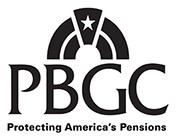 OF REPORTABLE EVENTSPBGC Form 10-Advance OMB #1212-0013Expires xxxxPlan Name	Name / title of individual to contact at FilerName of contributing sponsor	Email address of contactStreet address of contributing sponsor	Street address of contactCity, state, Zip	City, State, ZipEIN of contributing sponsor	Plan number	Telephone number of contact	ExtSee instructions for descriptions of these events. Check all boxes that apply.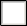 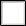 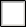 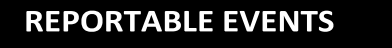 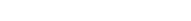 The next page lists additional information that must be submitted with this form, if not included above.Change in Controlled GroupDescription of the plan’s old and new controlled group structures, including the   name   of   each   controlled group memberName of each plan maintained by any member of the plan’s old and new controlled groups, its contributing sponsor(s) and EIN/PNActuarial Information (see instructions)Company financial information (see instructions) Liquidation	Description of the plan's old and new controlled group structure, including the name of each controlled group memberOperational status of each controlled group member (in Chapter 7 proceedings, liquidation outside of bankruptcy, on-going, etc.)Name of each plan maintained by any number of the plan's controlled group, its contributing sponsor(s) and EIN/PNActuarial Information (see instructions)Company financial information (see instructions)If the plan sponsor resolves to cease all revenue-generating business operations, sell substantially all its assets, or otherwise effect or implement its complete liquidation, provide:Date on which such resolution was madeMost recent pension plan document(s)Address of each controlled group memberThe Internal Revenue Service Determination Letter indicating the plan is a covered plan, if applicableExtraordinary Dividend or Stock RedemptionName and EIN of person making the distributionDate and amount of cash distribution(s) during fiscal yearDescription, fair market value, and date or dates of any non-cash distributionsStatement whether the recipient was a member of the plan’s controlled groupActuarial Information (see instructions)Company financial information (see instructions)Application for Minimum Funding WaiverCopy of waiver application, with all attachmentsMinimum funding projections for the next 5 years (with and without the waiver) including all details supporting the calculations and all assumptions, to the extent not included in the waiver applicationTransfer of Benefit LiabilitiesName, contributing sponsor, EIN/PN, and contact information of transferee plan(s)Description of the transferor and transferee's controlled group structures, including the name of each controlled group memberExplanation of the actuarial assumptions used in determining the value of benefit liabilities (and, if appropriate, plan assets) transferredEstimate of the assets, liabilities, and number of participants whose benefits are transferredActuarial Information (see instructions)Financial Information for the transferor and transferee's controlled group (see instructions)Note: To the extent this information is filed with the IRS Form 5310A, PBGC will accept a copy of that filing.Loan DefaultCopy of the relevant loan documents (e.g., promissory note, security agreement, loan agreement amendments and waivers)Due date and amount of any missed paymentCopy of any written notice of default or acceleration from lender, any notice of forbearance, or loan agreement amendment or waiverDescription of any cross-defaults or anticipated cross- defaultsDescription of the plan's controlled group structure, including the name of each controlled group memberCompany financial Information (see instructions)Actuarial Information (see instructions)Insolvency or Similar SettlementName, address and phone number of any trustee, receiver or similar personDocket number of court filing and location of the court where any relevant proceeding was or will be filed (if known)Description of the plan’s controlled group structure, including the name of each controlled group memberName of each plan maintained by any member of the plan’s controlled group, its contributing sponsor(s) and EIN/PNActuarial Information (see instructions)Company financial Information (see instructions)If all the required information has not been submitted with this Form 10-Advance, you must explain below.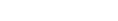 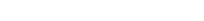 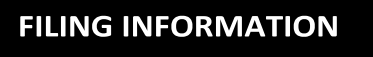 Date of Event	Notice Due DateNotice Filing Date (if late, explain below)	Filing Extension Claimed (if any, explain below)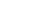 I certify that, to the best of my knowledge and belief, the information submitted in this filing is true, correct, and complete. In making this certification, I recognize that knowingly and willfully making false, fictitious, or fraudulent statements to the PBGC is punishable under 18U.S.C. § 1001.Signature of Individual Submitting Form	Name and Title of Individual Submitting FormTelephone Number of Individual Submitting Form	Employer of Individual Submitting FormChange in controlled groupLiquidationExtraordinary dividend or stock redemption Transfer of benefit liabilitiesApplication for minimum funding waiver  Loan Default  Insolvency or similar settlement